Сумська міська радаVІІ СКЛИКАННЯ               СЕСІЯРІШЕННЯвід                    2019 року №              -МРм. СумиРозглянувши звернення громадянина, надані документи, відповідно до протоколу засідання постійної комісії з питань архітектури, містобудування, регулювання земельних відносин, природокористування та екології Сумської міської ради від 19.12.2019 № 179, протоколу засідання Ради учасників антитерористичної операції та членів сімей загиблих учасників антитерористичної операції при міському голові від 26.12.2017 № 48, статей 12, 81, 118, 121, 122, частини 6 статті 186 Земельного кодексу України, статті 50 Закону України «Про землеустрій», частини 3 статті 15 Закону України «Про доступ до публічної інформації»,  керуючись пунктом 34 частини першої статті 26 Закону України «Про місцеве самоврядування в Україні», Сумська міська радаВИРІШИЛА:Затвердити проект землеустрою щодо відведення земельної ділянки та надати у власність Тютюннику Сергію Вікторовичу земельну ділянку за адресою: м. Суми, в районі вул. Михайла Кощія та вул. Миколи Данька (земельна ділянка № 141), площею 0,0800 га, кадастровий номер 5910136300:06:001:0610. Категорія та цільове призначення земельної ділянки: землі житлової та громадської забудови Сумської міської ради для будівництва і обслуговування житлового будинку, господарських будівель і споруд (присадибна ділянка).Сумський міський голова                                                                   О.М. ЛисенкоВиконавець: Клименко Ю.М.Ініціатор розгляду питання –– постійна комісія з питань архітектури, містобудування, регулювання земельних відносин, природокористування та екології Сумської міської ради Проект рішення підготовлено департаментом забезпечення ресурсних платежів Сумської міської радиДоповідач – департамент забезпечення ресурсних платежів Сумської міської ради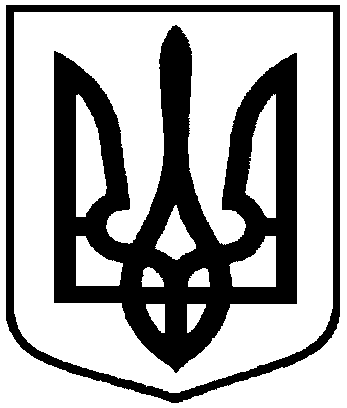 Проектоприлюднено «__»_________2019 р.Про надання у власність учаснику АТО Тютюннику Сергію Вікторовичу земельної ділянки за адресою:                          м. Суми, в районі вул. Михайла Кощія та вул. Миколи Данька (земельна ділянка № 141)